Expert Pack: Money: Saving and SpendingSubmitted by: Providence Reading CoachesGrade:  3			Date:  May 2015Annotated Bibliographyand suggested sequence for reading570L   Alexander Who Used to be Rich Last SundayAuthor: Judith ViorstGenre: LiteraryLength: 32 pagesSynopsis: Alexander receives a dollar and wants to spend it on so many things; at the end he will have bus tokens.Citation: Viorst, Judith (1978).  Alexander Who Used to be Rich Last Sunday.  New York: Atheneum.Cost: $7.99 paperbackRecommended Student Activities: Picture of Knowledge700L The Study of Money: Money Through the AgesAuthor: Tim CliffordGenre: InformationalLength: 32 pagesSynopsis: Students will learn about what money is, early forms of money and other topics that support building background about money.Citation: Clifford, T. (2009).  The Study of Money: Money Through the Ages.  Vero Beach, FL: Rourke Publishing, LLC.Cost: $28.50Recommended Student Activities: Quiz Maker N/A  “Know Your Money”Author: United States Secret ServiceGenre: Information (Infographic).  Many aspects of US currency.Length:  N/ASynopsis:  This infographic provides tables and charts with facts and data about United States currency and its design.Citation:  Know your Money.  (N.D.).  Retrieved January 23, 2015 from www.secretservice.gov/knowyourmoneyjune14.pdfCost/Access:  $0.00  www.secretservice.gov/knowyourmoneyjune14.pdf     	Recommended Student Activity:  Quiz Maker660L “Money Matters” Author: UnknownGenre: InformationalLength:  280 wordsSynopsis: Students will learn where money has been and where it might go.Citation: Money Matters. (n.d.).  Retrieved January 23, 2015, from http://www.readworks.org/passages/moneymattersCost: $0.00 	http://www.readworks.org/passages/moneymattersRecommended Student Activities: Question Set from Article[N/A] Wants and Needs  Author: Kristen Cashore and Anne BowmanGenre: Informational; NonfictionLength: 16 pagesSynopsis: This text provides basic information about making everyday choices as it relates to money.Citation:  Cashore, Kristen & Bowman, Anne (2006).  Wants and Needs.  Sundance Publishers, MA. Cost: $31.86Recommended Student Activities: Wonderings[N/A]  CashVille Kidz Episode 23: Smart BudgetingAuthor:  CashVille Kidz: A Money Tree ProductionGenre:  Informational Text, NonfictionLength:  7:21 min.Synopsis:  Students will learn how to create a budget.Citation:  CashVille Kidz Episode 23: SMART Budgeting [video file]. (2013) Retrieved from www.youtubeforchildren.com/watch.aspx/watch?v=58EuubFG9-cCost/Access:  FreeRecommended Student Activities: A Picture of Knowledge    [N/A]   The Mint: It Makes Perfect CentsAuthor:  UnknownGenre:  Informational Text, NonfictionLength:  varies: 5 subsections for KIDSSynopsis:  Students will learn how to earn and save moneyCitation:   http://www.themint.org/kids/: Copywrite 2015, Northeastern MutualCost/Access:  FreeRecommended Student Activities: Embedded within the site950L Saving for a Cause! : Pennies for your HealthAuthor:  UnknownGenre:  Informational Length:  4 pagesSynopsis:  Students learn to save money for a good cause. Citation:  Saving for a Cause! : Pennies for your Health (n.d.) Retrieved January 23, 2015, from Readworks.org/passages/saving-causeCost/Access:  $0.00 Read Works   www. Readworks.org/passages/saving-causeRecommended Student Activities: Questions included with text to check for understanding; Quiz Maker[N/A]  Managing Money: Spending and SavingAuthor:  PBS Kids and Janet BodnarGenre:  Informational Length:  10 bulleted subsections Synopsis:  Students learn to manage their money from identifying their wants and needs to creating a budget to help with saving and spending.Citation:  Managing Money: Spending and Saving.  (2005) Retrieved January 23, 2015, from pbskids.org/itsmylife/money/managing/index.htmlCost/Access:  $0.00   pbskids.org/itsmylife/money/managing/index.htmlRecommended Student Activities: Questions included with text to check for understanding; Quiz Maker640L  The Truth about Savings and Consumption        Other Author:  FEE.ORG  Inspire, Innovate, ConnectGenre:  Informational Length:  3:26 minutesSynopsis:  Students learn about the savings and production that grow the economyCitation:  https://www.youtube.com/watch?v=vj7XExwChwI; published April 23, 2013Cost/Access:  $0.00    Recommended Student Activities: A Picture of Knowledge[N/A]  Biographies for Kids: Milton Hershey Author:  UnknownGenre:  Informational Biography  Length:  10 Bulleted Headings with informationSynopsis:  Milton Hershey goes from rags to riches and preservers through loss to ultimately achieve financial success.Citation:  Biography : Milton Hershey. (2015). Retrieved January 23, 2015, from  www.ducksters.com/biography/entrepeneurs/milton_hershey.phpCost/Access:  $0.00   www.ducksters.com/biography/entrepeneurs/milton_hershey.phpRecommended Student Activities: WonderingsSupports for Struggling StudentsBy design, the gradation of complexity within each Expert Pack is a technique that provides struggling readers the opportunity to read more complex texts.  Listed below are other measures of support that can be used when necessary.Provide a brief student-friendly glossary of some of the academic vocabulary (tier 2) and domain vocabulary (tier 3) essential to understanding the textDownload the Wordsmyth widget to classroom computers/tablets for students to access student-friendly definitions for unknown words.  http://www.wordsmyth.net/?mode=widget Provide brief student friendly explanations of necessary background knowledgeInclude pictures or videos related to the topic within and in addition to the set of resources in the packSelect a small number of texts to read aloud with some discussion about vocabulary work and background knowledgeProvide audio recordings of the texts being read by a strong reader (teacher, parent, etc.)Chunk the text and provide brief questions for each chunk of text to be answered before students go on to the next chunk of textPre-reading activities that focus on the structure  and graphic elements of the textProvide volunteer helpers from the school community during independent reading time.Text Complexity Guide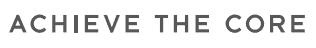 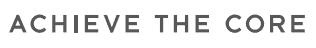 Saving for a Cause: Pennies for Your Health! from ReadWorks.org (Weekly Reader, 2006)Quantitative MeasureGo to http://www.lexile.com/ and enter the title of the text in the Quick Book Search in the upper right of home page. Most texts will have a Lexile measure in this database.  You can also copy and paste a selection of text using the Lexile analyzer.Qualitative FeaturesConsider the four dimensions of text complexity below. For each dimension*, note specific examples from the text that make it more or less complex. Reader and Task ConsiderationsWhat will challenge students most in this text? What supports can be provided?Rereading and discussing the two questions in the first paragraph will support students in making logical predictions about the text.Discussing long-term goals can improve students‘ understanding of the purpose for this project. Unpacking the bar graph will enhance comprehension of the concept and a greater sense of monetary value.Encouraging students to make connections between the purposes for saving money.Expert Pack: Money: Saving and SpendingSubmitted by: Providence Reading CoachesGrade:  3			Date:  May 2015Rolling Knowledge JournalRead each selection in the set, one at a time. After you read each resource, stop and think what the big learning was. What did you learn that was new and important about the topic from this resource? Write, draw, or list what you learned from the text about (topic). Then write, draw, or list how this new resource added to what you learned from the last resource(s). Sample Student ResponseRolling Vocabulary:  “Sensational Six”Read each resource then determine the 6 words from each text that most exemplify the central idea of the text.Next use your 6 words to write about the most important idea of the text. You should have as many sentences as you do words.Continue this activity with EACH selection in the Expert Pack.  After reading all the selections in the Expert Pack, go back and review your words.Now select the “Sensational Six” words from ALL the word lists.Use the “Sensational Six” words to summarize the most important learning from this Expert Pack.A Picture of Knowledge  Recommended for Alexander Who Used to be Rich Last Sunday; Cashville Kidz Episode 23: Smart Budgeting; The Truth about Savings and ConsumptionTake a piece of paper and fold it two times: once across and once top to bottom so that it is divided into 4 quadrants.  Draw these shapes in the corner of each quadrant.SquareTriangleCircleQuestion MarkWrite!Square:			What one thing did you read that was interesting to you?Triangle:		What one thing did you read that taught you something new?Circle:			What did you read that made you want to learn more?Question Mark:		What is still confusing to you?  What do you still wonder about?Find at least one classmate who has read [selection] and talk to each other about what you put in each quadrant. Quiz Maker Recommended for The Study of Money: Money Through the Ages; Know Your MoneyMake a list of # questions that would make sure another student understood the information.Your classmates should be able to find the answer to the question from the resource.Include answers for each question.Include the where you can find the answer in the resource.Wonderings Recommended for Wants and Needs; Biographies for Kids: Milton HersheyOn the left, track things you don’t understand     from the article as you read. 		 On the right side, list some things you still wonder (or wonder now) about this topicExpert Pack: Money: Saving and SpendingSubmitted by: Providence Reading CoachesGrade:  3	Date: May 2015Expert Pack GlossaryAlexander who used to be Rich Last SundayThe Study of Money; Money through the Ages“Money Matters”Wants and NeedsSaving for a Cause: Pennies for Your Health!Milton Hershey BiographyTopic/SubjectWhat do we need to know about saving and spending?Texts/ResourcesBook(s)Wants and Needs  by Kristin Cashore and Anne Bowman – background information about saving and spending/budgeting The Study of Money:  Money Through the Ages  by Tim Clifford Alexander Who Used to be Rich Last Sunday by Judith Viorst Article(s)4.    “Money Matters” (Read Works) 5.     Biographies for Kids: ducksters.com/biography/entrepeneurs/milton_hershey.php(Milton Hershey article) 6.     Saving for a Cause!: Pennies for Your Health! (Read Works) Video(s)       7.     Cashville Kidz Episode 23:SMART Budgeting  www.youtubeforchildren.com/watch.aspx/watch?v=58EuubFG9-c                                                                                                                             8.   The Truth about Savings and Consumption https://www.youtube.com/watch?v=vj7XExwChwIOther Media9.   http://pbskids.org/itsmylife/money/managing/index.html  10.   Infographic:  http://secretservice.gov/KnowYourMoneyMay13.pdf   11.   Interactive Site:  http://www.themint.org/kids/12.   Would You Survive? (bartering card game that can be used after students’ read The Study of Money:     Money Through the Ages ): http://cf.ltkcdn.net/kids/files/882-Bartering-Game.pdf Each expert pack contains a variety of selections grouped to create as coherent and gradual a learning process for students as possible, generally beginning with lower levels as measured by quantitative and qualitative measures, and moving to more complex levels in the latter selections. This gradated approach helps support students’ ability to read the next selection and to become ‘experts’ on the topic they are reading about.  Refer to annotated bibliography on the following pages for the suggested sequence of readings.Rationale and suggested sequence for reading:The first text, Alexander Who Used to be Rich Last Sunday, is a literary text and picture book that introduces the Money theme with ideas about saving and spending; students are exposed to the idea that spending all your money can have a negative impact.  The next resource, The Study of Money:  Money Through the Ages by Tim Clifford, is a reference book with background information about money in terms of the history; how money was exchanged in the past, what it looked like, the premise of money being used for bartering.  This text will provide facts about money, and can be navigated easily by going to certain chapters in isolation.  Next, students can use the infographic http://secretservice.gov/KnowYourMoneyMay13.pdf to build their understanding of what information is included on a dollar bill.  The article, “Money Matters” from ReadWorks.org is the third resource that teaches students about the path of the U.S. dollar – where money has been and where it might go – giving students the opportunity to understand how money is circulated, and building foundational knowledge about money.  Students will then read the text, Wants and Needs by Kristin Cashore and Anne Bowman.  This informational short text will provide additional foundational information about saving and spending, as well as budgeting.  The fifth resource in the series is a video from Cashville Kidz, Episode #23, that teaches children how to create a budget, building on the foundational knowledge they acquired through the previous texts.  Next, students will interact with the website, http://www.themint.org/kids/. This site is interactive and yet informative. It covers Earning: has information and a Be Your Own Boss challenge, Saving: has information on how a bank works and a quiz calculator, Spending: has information on how to shop smart and has a spending quiz, Giving; information on charities. The informational article that follows, “Saving for a Cause: Pennies for your Health!”, also from ReadWorks.org segues students into a real-life scenario about saving that teaches students how saving can also help make someone else’s life better.   The next resource, http://pbskids.org/itsmylife/money/index.html, brings all the concepts students have been studying together with a media resource; students can utilize activities about budgeting, spending choices, managing their money and identifying wants and needs. The Truth about Savings and Consumption https://www.youtube.com/watch?v=vj7XExwChwI builds knowledge of why it’s important to save more than you spend to help the economy.Finally, students will close their study with a biographical text from Biographies for Kids about Milton Hershey.  This article highlights how an individual can experience hardship with money based on poor decisions, as well as how success with money can happen with the principles of saving and spending wisely.  Hershey’s story is a final segue to students talking about their own path of saving and spending and how their personal journey with money can begin.The Common Core Shifts for ELA/Literacy:Regular practice with complex text and its academic languageReading, writing and speaking grounded in evidence from text, both literary and informationalBuilding knowledge through content-rich nonfictionThough use of these expert packs will enhance student proficiency with most or all of the Common Core Standards, they focus primarily on Shift 3, and the highlighted portions of the standards below.College and Career Readiness Anchor Standards for Reading Literary and/or Informational Texts (the darkened sections of the standards are the focus of the Expert Pack learning for students):Read closely to determine what the text says explicitly and to make logical inferences from it; cite specific textual evidence when writing or speaking to support conclusions drawn from the text.Determine central ideas or themes of a text and analyze their development; summarize the key supporting details and ideas.Read and comprehend complex literary and informational texts independently and proficientlyTitleWrite, Draw, or ListWrite, Draw, or ListNew and important learning about the topicHow does this resource add to what I learned already?Alexander Who Used to be Rich Last SundayAlexander has to learn about making wise choices with his money so that he can spread it out to buy all that he would like. The Study of Money: Money Through the AgesHow money was first used and developed into the currency that we are familiar with today.Regardless of the form of currency you are using, saving and spending still applies.“Know Your Money”Facts and data about the United States’ currency and its design. Tells about how money has evolved over the ages and why the United States’ currency looks the way it does.“Money Matters” Where money is made, where it is stored and where it goes in your neighborhood.How money makes its journey during its life cycle.Wants and Needs  Deciding what we really need and what we can live withoutTo save and spend we must figure out what our wants and our needs are and work with the money we have to do so.CashVille Kidz Episode 23: Smart BudgetingHow to create a budget Creating a budget allows children to think about their wants and needs and saving and spending. The Mint: It makes perfect centsHow saving relates to giving, and how we can save to help others besides ourselves. How to budget to give others an opportunity to meet their needs with my money.Saving for a Cause! : Pennies for your HealthBig things can come from a penny.Groups can work together to save and accomplish bigger needs.Managing Money: Spending and SavingIdentifying our wants and needs to create a budget to help with spending and saving. Managing our money to help us create a budget to meet our wants and needs.The Truth about Savings and ConsumptionSaving and spending is all around us and is more than just money.How saving helps things grow.Biographies for Kids: Milton Hershey How people struggle during their lives with saving and spending. Focuses back on the importance developing good habits around saving and knowing how to save to sustain your empire. TitleSix Vocabulary Words & SentencesAlexander Who Used to Be Rich Last SundayWords: tokens, lox, New Jersey, college, saving, richSentences:1. Alexander had many tokens that looked like money, but only bought him a ride on the bus.2.  It is popular to combine bagels and lox for breakfast.3.  New Jersey is a state in the northeast of the United States.4.  Many people decide to save money for college as they grow.5.  Alexander learns the importance of saving money after spending his money too quickly.6.  Many use the word rich to describe someone with a lot of money.The Study of Money: Money Through the AgesWords: debt, bartering, convenient,  alloy, currency, transferSentences:The amount of money one owes to anyone is considered debt.In early civilizations and today, bartering is used to trade goods and servicesEarly forms of money were not convenient to carry for trade.An alloy of metals is now used to make coins instead of real gold or silver.The United States uses a different form of currency than Europe.It is easy to transfer money now from one account to another or one place to another.“ Money Matters” (readworks.org)Words: Bureau of Engraving and Printing, Federal Reserve Bank, vault, withdraw, deposit, shredded, Sentences:1. United States dollar bills are printed each day the Bureau of Engraving and Printing.2. The Federal Reserve Bank receives all the new dollar bills after they are printed.3. A vault is a room or storage area to keep money safe and dry.4. The bank or ATM allow for people to withdraw their money as needed.5. People can make a deposit by giving money to the bank to hold until a later time. 6. When bills have been used for about two years, they get worn out and need to be shredded.Wants and NeedsWords: needs, wants, budget, income, reduce, temptationSentences:We all have a basic need to eat each and every day.One want I have is a fifth pair of sneakers to add to my collection.3.    After creating a budget, I was able to save money each week.4.    Doing extra chores helped me earn more money to use as income.5.    I was able to reduce my spending when I decided what I really needed.6.    Going to the mall to shop is a temptation that is hard to break.Cashville Kidz Episode 23: Smart BudgetingWords: savings account, manage, spending, allowance, attainable, realisticSentences:Having a savings account helps you to put your money in a safe place.Learning how to manage your money is an important life tool.3.   Spending wisely is a part of learning how to budget.4.   Earning an allowance is a quick way to save money each week.5.   Setting goals that are attainable is the first step to smart budgeting6.   Is it realistic to save your allowance to buy a skateboard or an airplane?“Saving for a Cause: Pennies for Your Health!”Words: cause, million, donate, mission, community, cancerSentences:Raising money for the American Cancer Society is a worthy cause.A million is represented with six digits.Mrs. Evan’s class chose to donate pennies to fight cancer.The class had a mission to collect 1 million pennies by the end of the school year.The community and school worked together to meet Mrs. Evans’ class mission.Cancer is a serious illness that affects many people each year.Managing Money: Spending and Saving (pbskids.org)Words:NOTE: This is a research site with numerous spending and saving topics for students to research and is not conducive to this activity.The Truth About Savings and Consumption(www.youtube.com)Words: economy, consumption, credit card, production, sustain, efficientlySentences:1. Economy is the production, distribution or trade, and consumption of limited goods and services in a given location.2. Consumption and spending help grow the economy by exchanging funds between people and business.3. A credit card is a payment card issued to users as a system of payment.4. Production is a process of combining various materials, plans and know-how in order to make something for consumption.5. Jobs help to sustain the economy.6. When you use your money efficiently you don’t waste it on materials you don’t need.“Know Your Money”(secretservice.gov)Words: watermark, serial number, note, security thread, portrait, quadrantSentences:1. A watermark is in the middle of a dollar, showing that it is real.2. The serial number on a bill helps to identify the year it was made.3. When you borrow money, you can sign a promise or note to pay it back.4. Our money has a security thread through it to prove it is official.5. Each United States bill has a unique portrait on the front.6. Each quadrant has unique characteristics.Biographies for Kids:ducksters.com/biography/entrepeneurs/Milton_hershey.php(Milton Hershey article)Words: scheme, trade, apprentice, profit, mass produce, investSentences:Milton Hershey’s father used a “get rich quick” scheme to make money.Learning a trade, such as plumbing, is a way to make money.First, one needs to be an apprentice in order to learn a specific job.In business, once you make a profit you begin to earn money.Milton Hershey made a business out of the mass produce of chocolate.You can accomplish your dream when you invest time, effort and hard work.Sensational Sixsaving, spending, wants, needs, manage, economySummary:Money circulates through our economy based on peoples’ wants and needs.  The way in which we manage our saving and spending determines the amount of money we have.  As we study how to budget our money, we can have a better understanding of how to make smart choices about our wants and needs.  Summary:Money circulates through our economy based on peoples’ wants and needs.  The way in which we manage our saving and spending determines the amount of money we have.  As we study how to budget our money, we can have a better understanding of how to make smart choices about our wants and needs.  QuestionAnswer1.2.3. I’m a little confused about:This made me wonder:WordStudent-Friendly DefinitionTokensAn object that looks like a coin and used in place of a coin. RichHaving a lot of money and possessions; wealthy.SavingsCollecting money for a purpose over a period of time.WordStudent-Friendly DefinitionDebtAn amount of money that you owe.BarteringTo trade by exchanging food or other goods or services.ConvenientFitting in well with a person’s needs, activities and plans. AlloyA mixture of two or more metals.CurrencyThe form of money used in a country.TransferTo move money from one account to another. AnvilA heavy steel or iron block with a flat top, concave sides, and typically a pointed end, on which metal can be hammered and shaped.WordStudent-Friendly DefinitionBureau of Engraving and PrintingU. S. government agency responsible for printing the paper currency.Federal Reserve BankThe central bank of the United States and the most powerful financial institution in the world. WithdrawRemove or take away (something) from a particular place or positionDeposit A sum of money placed or kept in a bank account.ShreddedTorn or cut into shreds. WordStudent-Friendly DefinitionTemptationthe act of causing a strong want to have or do somethingBudgetthe total sum of money set aside or needed for a purposeIncomemoney that is earned from doing workExpensescost or chargeCharitable OrganizationA charitable organization is a type of non-profit organizationInterestInterest is a fee paid by a borrowerWordStudent-Friendly DefinitionDonateto give something away as a gift to help othersPresentedto give something to someone in an official wayCollectto gather many of the same thingCommunitya group of people who live or work in the same areaWordStudent-Friendly DefinitionScarlet FeverSerious disease that causes a sore throat, fever and a red “scarlet” rash.MennoniteA Christian Religious group whose members live a simple life and wear plain clothing. SchemeA clever and often dishonest plan to do or get something.ApprenticeA person who learns a job or skill by working for a fixed period of time for a master tradesman.CaramelSugar that is cooked until it is burnt to give color and flavor to food and candy. A light brown candy made from butter, sugar and milk or creamConfectionarySugary food itemsFudgeA soft rich candy made of sugar, butter, milk and flavoring. ProfitMoney that is made in a business after all the cost and bills are paid. Mass ProducedProduced in large quantity. OrphanedWithout parents.CannonA large gun that shoots heavy metal or stone balls that was a common military weapon. RationA fixed amount something.